ФОТООТЧЁТо проведенных внеклассных мероприятиях по профилактике экстремистских проявлений в молодежной среде и воспитание толерантного отношения обучающихся ГБПОУ КК «КТЭК» за май 2018-19 учебного года.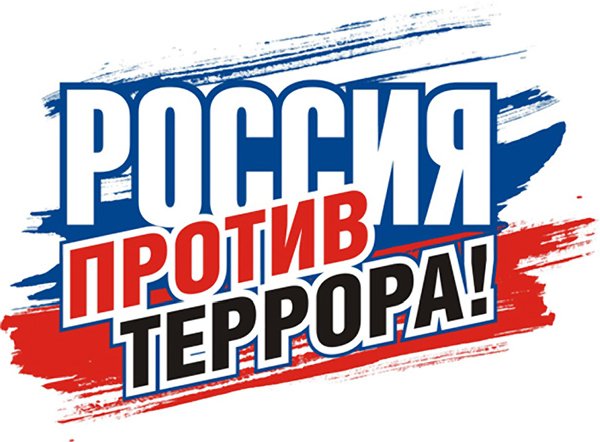 Профилактика экстремистских проявлений в молодежной среде и воспитание толерантного отношения обучающихся ГБПОУ КК «КТЭК» осуществляется на основе:Плана работы ЦМК «Воспитание» на 2018-2019 учебный годПлана работы ЦМК «Воспитание» по месяцамПлана воспитательной работы в учебной группеГрафика включения в классные часы просмотра тематических видеороликов, рекомендованных Министерством образования КК17 мая Участие обучающихся в кинолектории в рамках Всероссийского молодежного проекта "Перерыв на войну" в выставочном зале боевой славы.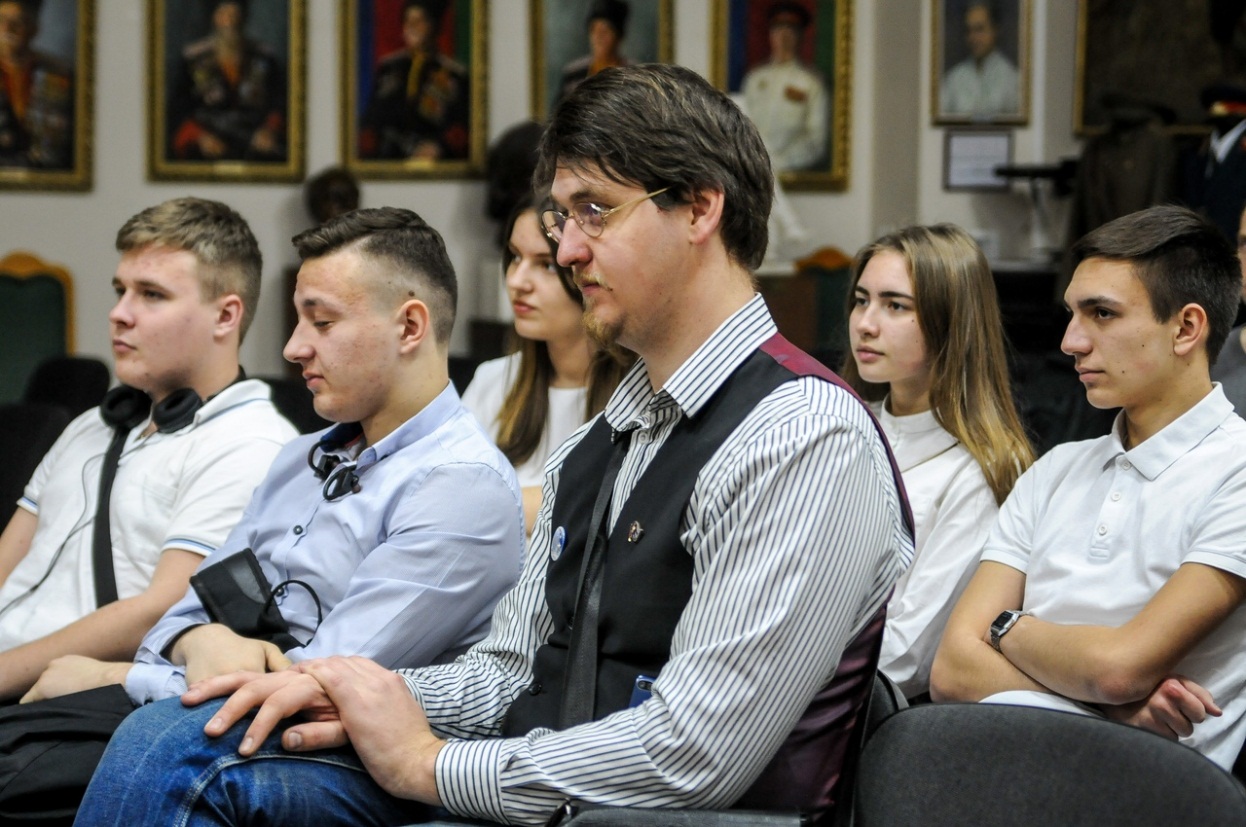 20 мая Проведение военно патриотической игры "Тропою партизан...." для обучающихся колледжей и ВУЗов г. Краснодара в парке "30-летия Победа"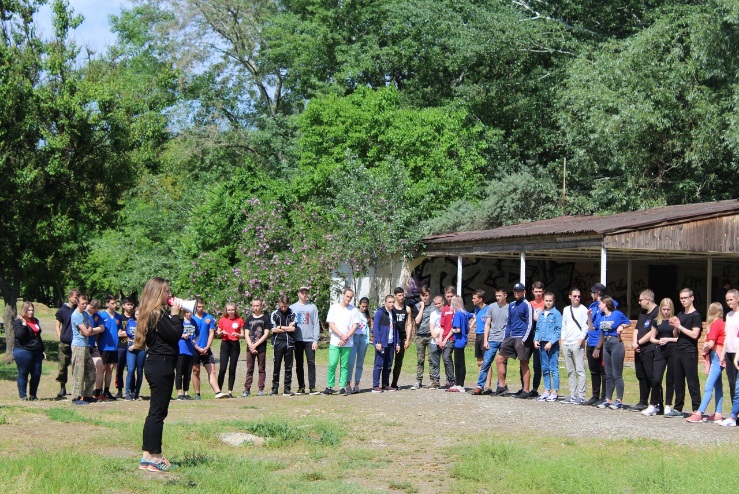 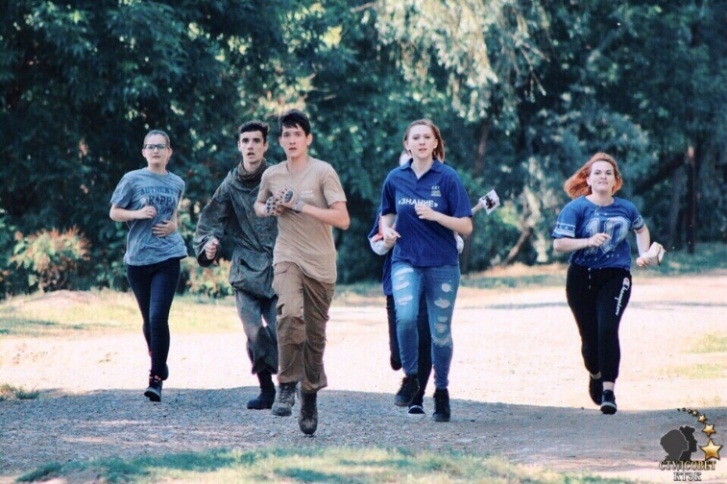 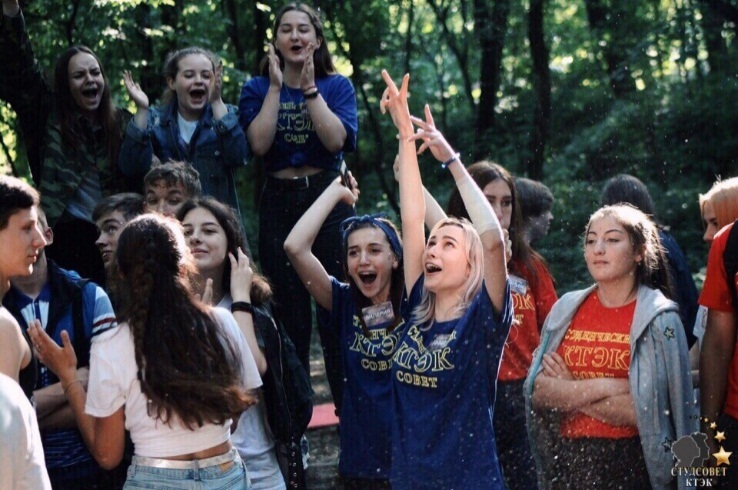 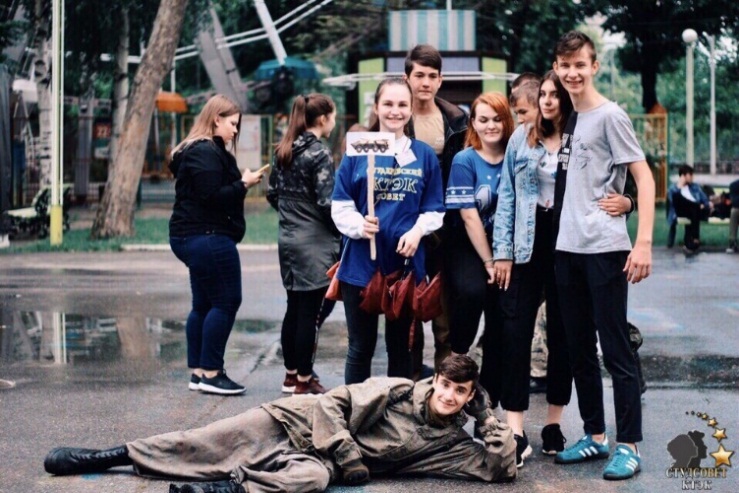 